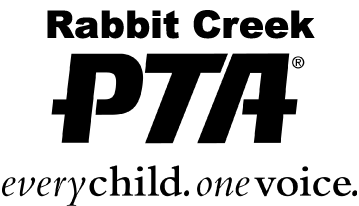 Meeting MinutesFebruary 7, 2023 at RC in LibraryPresent: Kelly Quisenberry, Amanda Fowler, Kristina Peterson, Steve Ring, Adrean Czajkowski, Krystal Winkler, Jonathon Frey, Melissa Frey, Tina Baldridge, Jill Boyd, Tiffany Franks, Kelly Taylor-Lee, Heather Helzer Call to Order: @ 7:03pm Review & Approve Jan Minutes & agenda- Jill B. motioned to approve, Kelly Q. seconded, Approved Principal Report: Kristina Peterson30 min added to the school day from January 30 – March 9 to make up for snow daysNo teacher conferences in February – Feb 22 – 24 will be full instructional days. Dine to donate @ Texas Roadhouse – February 28Staff Member of the month Duty schedule- the foundation team will be meeting this week; Mr. Ring is one of the teachers that has volunteered to be on this team. Representative & Senator meeting with principles to discuss employees, ASD budgets, budget deficits and other concerns.  Hurting for substitute teachers and certified teachers.  Student Council Report: Jonathan FreyRabbit Creek raised 900 lbs of food to donate to pantry;  we lost to Huffman Candy grams can be bought until 2/10 for $1 a gramSpirit day Friday Feb 10th - wear team apparelSock drive in March or April Teacher Liaison: Mr. RingSpelling be 2pm on the 15th, 4th-6th grade Science fair - March 8th community view 5:30pm-6:30pm; March 6th judging Field trip grant form submitted (no approval needed), March 9th Heritage Center 4th grade Mr. Nees and Mr.  Coderre are looking at proposing a Chess Club in the Spring.  PTA Request will be submitted soon.  Theater Club Activity proposal – Mr. Kober submitted.  Jill B. motion to approve, Tina B. seconded, Approved.  Teacher lounge needs- an additional microwave; PTA agreed to purchase this with budgeted funds. Fridge is fixedTreasures’ Report: Adrean CzajkowskiSee profit/loss sheet Current Business:Community VP Update: Melissa Frey Need Volunteers for Winter Fun Day Feb 17th from 5-7pm  - SignUp Genius has been posted on FB and Ms. Peterson will email the link to families.  Field day and Spring Dance are on the horizon. Amanda Fowler -  Craft Activity Proposals - Tina motioned, Kelly seconds, approved	-Two separate spring themed crafts RCCA – Laurie Wade Presented by Jill Boyd Summer Fun Club to be held Monday-Thursday June- July 27th $260 a week President’s Report: Kelly Quisenberry Teacher luncheons will take place Feb. 22-23 Fred Meyer Community Rewards raised  - $138.80Science assembly- wacky science guy $2,000- Jill Boyd suggested asking RCCA if they’d be interested in sponsoring.  Kelly Q to follow up. Email from RC second hand clothing drive- more info to comeCrumbl cookie south location opens Friday 2/10- fundraiser in April (more details to come)Barnes & noble RC Fundraiser scheduled for February 23rd – Mrs. Barnes planned in lieu of spring book fair. Adjourned- 9:08pmImportant Upcoming Dates:No school on Presidents Day -  Feb 20thTexas Roadhouse - Dine to Donate  - Feb 28thNext PTA meeting March 7th, 2023